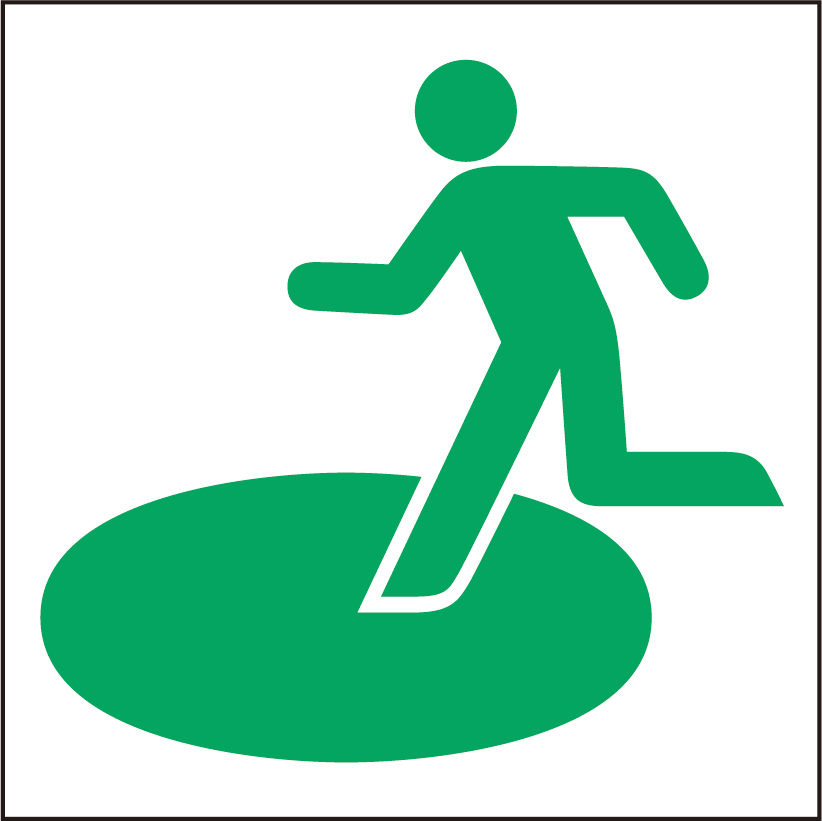 にげる　ばしょEvacuation Site